Prvouka 2.C – Spoločenstvo včiel 1.Napíš časti tela včely medonosnej: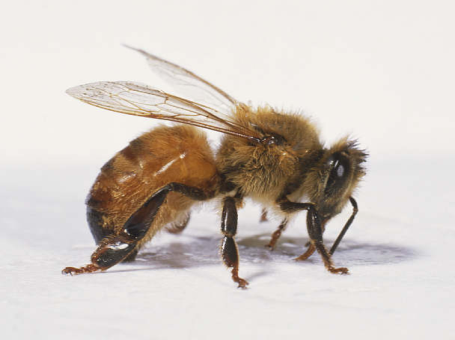 2.Doplň vety: Včely žijú v.....................................................Človek chová včely v .......................Človek, ktorý chová včely sa volá......................................3. Spoločenstvo včiel sa volá:      svorkavčelstvostádo  4.Pomenuj tieto včely: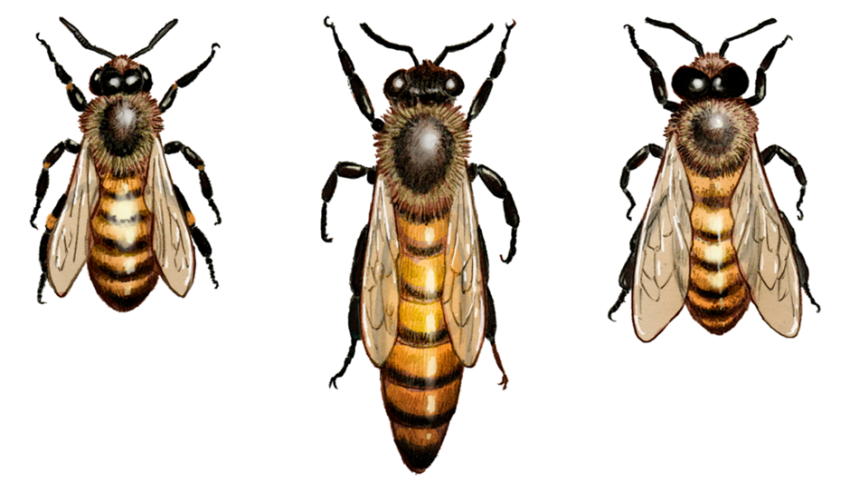 5.Kvôli čomu chováme včely(5)?________________________________________________________________________
________________________________________________________________________6.Čím sa včely živia:a)mäsom	   b)nektárom z kvetov	    c)medovicou      	d)peľom	    e) medom7. Doplň správne. Kto ?: Kŕmi larvy a matku- ______________________.Kladie vajíčka-______________________. Vylieta z úľa pri oplodňovaní a rojení-_______________.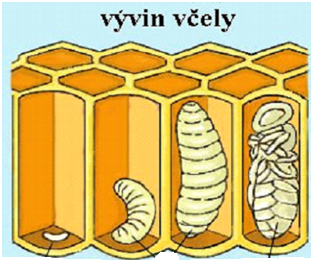 Vývin včely:1.____________________   2._______________  3._________________  4.________________9. Včela je: 	a)škodlivý hmyz		  b) užitočný hmyz      10. V úli stavajú včely šesťuholníkové bunky za)peľu         b) vosku         c)propolisu   	d)materskej kašičky